1. TÝDEN   5.-9.září 2023PLÁN VÝUKY 3.B 5.9. pondělí – Slavnostní zahájení v 9,00 hod ve třídě. Konec v 9,45.                          Obědy se vydávají 11,00 – 13,30 (vstup vchodem ze dvora).6.-8.9. úterý-čtvrtek – 8,00- 11,40   třída s třídním učitelem                                        -poučení o bezpečnosti                                       - rozdávání šatních skříněk, knížek a sešitů, 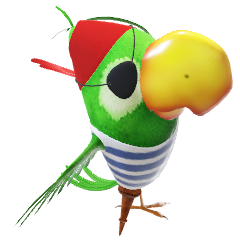                                         -organizační záležitosti                                       - hry pro stmelení kolektivu                                       - zážitky z prázdnin                                        -nácvik akademie9.9. pátek VÝUKA JIŽ PLNĚ PODLE ROZVRHU – konec 12,35 hodDo konce září by měla být družina stále ještě v budově školy.Zdravotním způsobilostem žáků s největší pravděpodobností končí platnost (neboť je platná 2 roky). Prosím o dodání nové – nutná pro akce školy, např. spaní ve škole, výlety či plavání (březen–duben).15.9.   pátek       OSLAVY 70.výročí školy, akademie v odpoledních hodinách (upřesníme)19.9.   úterý       16.00   třídní schůzka28.9.   čtvrtek      státní svátek (29.9. pátek se jde do školy)            